Highlights from 2023's PA State Farm Show Event
​ Jan. 12 - 14, 2022

The PA Farm Show 2023 was a good time for volunteers at the BSP Educational/Store Booth-some of the highlights are the FOOD/milk shakes, wine-tasting, the ANIMALS and EXHIBITS, and talking with SO many people about BLUEBIRDS!!! Many of the people I spoke with already had one or more boxes on their property…..and of course, many of their questions were “How do you get rid of the HOUSE SPARROWS? We have helpful information on this topic and emphasized “be diligent and monitor those boxes!” This year we attended the Farm Show for only three days, but I believe that we were in a better spot, with lots of visitors. With the box-building event located right next to our booth, box builders Phil Durgin, Bill Strauss, Jay Smullen, and Dean Rust helped the children to put together 30 nestbox kits. These kits were cut out by Phil, using mostly donated wood. All that we do here at the Farm Show indirectly helps our “blue feathered friends” and other native cavity-nesting songbirds. We hope that out 29 New BSP Members find “Bluebird Joy”.
Many THANKS to our 16 volunteers at this event :
Dean Rust, Bill Strauss, Jay Smullen, Dale Cook, Phil and Susan Durgin, David Price, Nancy Putt, Charlotte Knudsen, Georgia Kagle, Joyce Horner, John Shumway, Richard Reiger, Darlaine Manning, Wilma Light, and Carol McCann.
                                                                                Nancy Putt, 
                                                                                Event Chair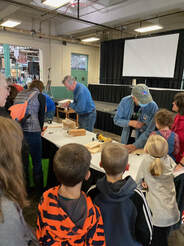 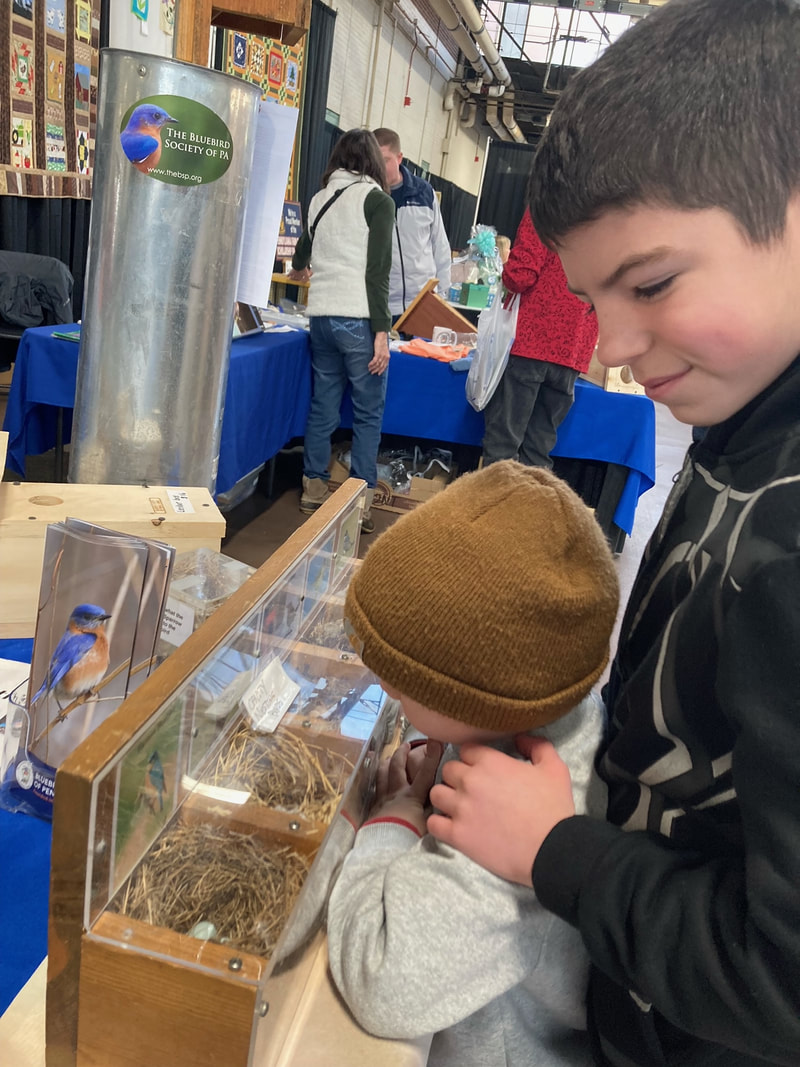 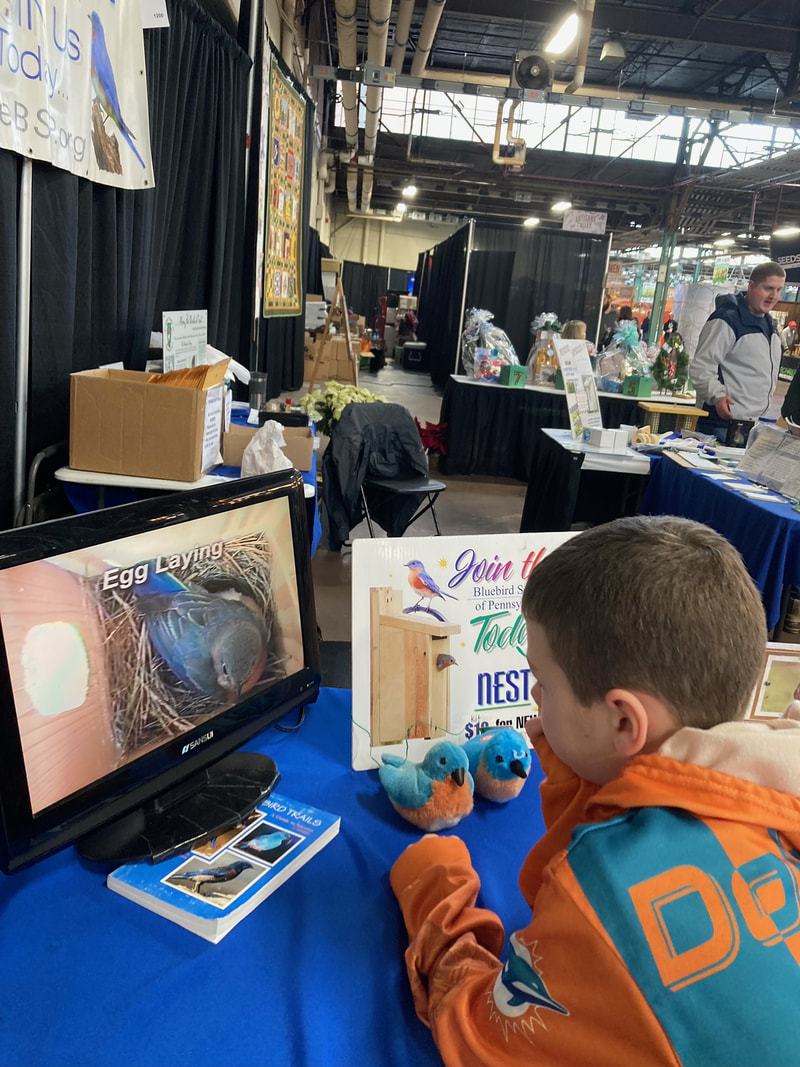 